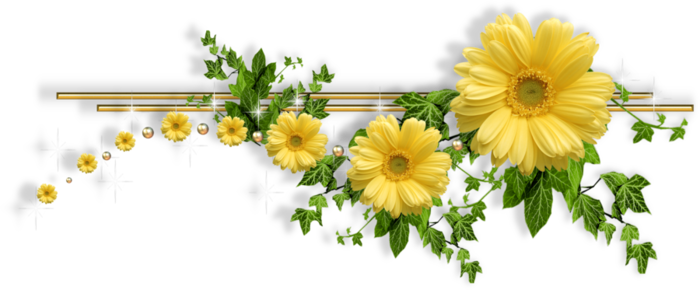 Круглий стіл з батькамиІІ молодшої групи «Капітошка»«Казкотерапія або виховання дитини казкою»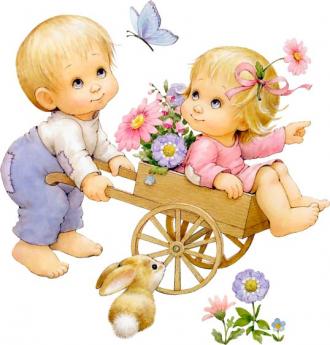 Підготувала вихователь:Олішевко С.М.Мета: познайомити батьків з одним із нових напрямків виховання дітей- це казкотерапія, або виховання дитини казкою. Дати знання про те, що казка формує характер дитини, вчить відрізняти правильні вчинки від неправильних, добрих персонажів від злих, бачить негативні наслідки поганої поведінки.Дитина отримує нові знання про світ і про себе самого.Показати батькам на практиці , як можна застосовувати казкотерапію в повсякденному житті, використовуючи різні предмети, ляльки, книжки, які нас оточують.Попередня робота:анкетування батьків вихованців з метою виявлення провідних методів батьківського виховання.Індивідуальні запрошення,Пам'ятки для батьків.Оформлення залу,Музичний супровід, матеріали для творчої роботи.Виготовлення нових казкових персонажів для застосування в казкотерапії.Форма проведення: круглий стілВступна частина. Добрий  вечір , шановні батьки! Ми раді зустрічі з Вами за нашим  круглим столом. Пропонуємо Вашій увазі наступну тему для обговорення «Виховання дитини казкою,»Виховання дитини казкою або казкотерапія –(це новий напрямок практичної психології, який дозволяє формувати характер дитини), використовуючи для цього ресурси казки. Виховна сила казок відома людям з давніх часів, багато казок передавалися з вуст у вуста і давно отримали статус українських народних. Казки про Правду і Кривду, Івана-дурника, що перемагає ворогів кмітливістю, прекрасних і премудрих дівчат, які виступають свого роду "чарівним дзеркалом" реального світу. І власного, поки ще не відкритого внутрішнього світу дитини. Слухаючи казку, малюк вчиться відрізняти правильні вчинки від неправильних, добрих персонажів від злих, бачить негативні наслідки поганої поведінки. Виховний ефект досягається без нотацій і моралей, дитина отримує нові знання про світ і про самого себе, природно. Переконаність, що добро обов'язково перемагає, що можна завжди вирішити будь-яке завдання, залишаючись чесною і доброю людиною, позначається на характері дитини найпозитивнішим чином. Малюк стає більш впевненим у собі, сміливішим і рішучішим, цінує друзів і допомагає оточуючим,	         Наша група перший рік впроваджує інноваційні технології, тобто казкотерапію за методом філолога, психолога, казкотерапевта, Київської письменниці Катерини Єгорушкіної. (Фото Егорушкіної)       Давайте розглянемо, які казки потрібно вибирати для казкотерапії для наших діток. Які вибрати казки? (Слайди ілюстрації)Дійсно, корисна казка має свої особливості. Дуже важливо правильно підібрати сюжет і форму викладу історії, щоб вона була і цікава, і ефективна одночасно. Фахівці з казкотерапії дають такі поради: У казках про великодушних, сильних і благородних персонажів головним героєм краще зробити вашу дитину. Називайте героя ім'ям малюка, щоб ваш син чи донька уявляли, що це саме вони здійснюють ці хороші й добрі справи. Так ви закладете в дитині правильні стереотипи про те, яким героєм він може бути в житті.Казки, в яких герой спочатку постає перед нами "поганим" (жадібним, примхливим, егоїстичним), навпаки, не варто прив'язувати до вашого маляти. Нехай у казці цього персонажа називають просто "схожим на тебе", а його негативною якістю буде те, що вам дійсно не подобається у характері крихти. Це допоможе скорегувати поведінку дитини, не осуджуючи і не соромлячи її, адже в кінці історії персонаж обов'язково засвоїть урок і зміниться в кращу сторону.Те, як ви будете читати казку, має важливе значення для відносин мами і малюка. Ви сидите поряд, дитина чує ваш голос, притискається до вас, разом у вас одні і ті ж емоції - в такий момент встановлюються теплі, довірчі відносини. Жоден професійний оповідач чи актор не зможе замінити дитині близькості і уваги мами.В одній казці може розглядатися тільки один каприз або хороша властивість характеру. Не можна перемогти всі недоліки одним махом - занадто складний сюжет не забезпечить корисного ефекту від казки.Сама по собі книжка з казками не повинна привертати зайву уваги малюка. Ілюстрації професійних художників не дають можливості придумати свої образи, тому краще самостійно обговорити з дитиною зовнішність героїв або пристрій чарівного міста. Нехай малюк сам подумає, який капелюх може бути у доброго чарівника або на чому пересувається хоробрий персонаж. Такі маленькі вправи чудово розвивають фантазію і любов до творчостіТерапевтичні казки пишуть дитячі педагоги та психологи.Написані професіоналами казки актуальні для сучасних дітей, але казки можна придумувати самостійно гармонійно вплітаючи в них персонажів або предмети з реального життя малюка. У цьому випадку сюжет краще накидати заздалегідь, а деталі придумувати по ходу розповіді. спостерігайте за реакцією маленького слухача, чи переживає він разом з героями, чи радіє їхнім успіхам? Якщо , здається , що казка «не пішла» то наступну історію треба зробити іншою.Наприклад, додати в неї чаклунства, або ж .навпаки, прив’язати до подій з повсякденного життя дитини.Гарна , добра казка навчить   дитину правильній поведінці, прищепить важливі для успішного життя якості. Навчить малюка бути добрим, розумним, сміливим і цілеспрямованим, тобто  бути справжньою Людиною.ІІ  Виступ психолога А зараз я з вами проведу тест «Які  казки потрібні моїй дитині?»Дайте відповідь на запитання цього простого тесту і дізнайтеся, які якості допоможуть розвинути розумна казка у вашого малюка. Виберіть одну відповідь, яка найбільш типова для вашої дитини у зазначеній ситуації.По відношенню до інших дітей ваша дитина:А] Інколи буває агресивною - може вдарити сусіда по пісочниці чи відібрати вподобану іграшку. Б) Досить сором'язлива, ніколи не знайомиться з іншими дітьми сама. В) Не соромиться, але взагалі не цікавиться іншими дітьми, вважає за краще спілкуватися з уже знайомими людьми. Г) Дуже доброзичлива, але не завжди може постояти за себе (наприклад, якщо в дитячій компанії є задирака).У гостях ваш малюк:А) Веде себе дуже впевнено - бере без дозволу чужі речі або може зажадати в подарунок предмет, який сподобався. Б) Не відходить від мами, соромиться спілкуватися з господарями. В) Не знає, чим зайнятися в відсутність звичних іграшок та ігор. Г) Охоче ??приймається грати в запропоновані ігри, але кидає їх при перших труднощах.У магазині дитина:А] Хоче мати всі іграшки, які бачить, з криком "Купи!", Не реагує на фрази про те, що у мами немає грошей і що йому недавно купували схожу машинку чи ляльку. Б) Не вибирає іграшку сам, бере тільки те, що мама йому сама пропонує. В) Відразу підходить до тих іграшок, аналоги яких у нього вже є вдома (наприклад, цікавиться тільки машинками і відмовляється від конструкторів, роботів, м'ячиків та інших речей). Г) Бере будь-які іграшки, але не може пояснити, чи потрібні вони йому дійсно, при першому ж запереченні або питанні відмовляється від обраної іграшки на користь іншої.У спілкуванні ваш малюк:А) Може перебити співрозмовника або розлютитися, якщо чужа думка не збігається з його точкою зору. Б) В основному, відповідає на питання, не задає їх сам, затиснутий і соромиться. В) Утруднюєтьсяшвидко відповісти на питання, можа не відповісти сходу навіть на те, що точно знає. Г) Може не закінчити до кінця думку, постійно переключається з однієї теми на іншу. 5. На прогулянці (наприклад, в парку або в зоопарку), дитина:А) Бігає, куди захоче, не слухається батьків. Б) Не любить ходити сама, тільки за руку з мамою. В) Не говорить сама, куди хотілося б піти і що подивитися. Г) Швидко втомлюється від будь-яких подій і видовищ, починає хотіти додому на півдорозі.Більше відповідей А: Ваш малюк дуже активний і впевнений у собі, але забуває ділитися з іншими, не любить поступатися, часто не слухається батьків. Дуже корисні для вас будуть казки про дружбу і співчуття, вони допоможуть дитині стати чуйною і доброзичливішою до інших людей. Більше відповідей Б: Дитина сором'язлива, не любить першою іти на контакт. Виправлять ситуацію казки про сміливих і хоробрих героїв, які змогли подолати свої страхи і отримали за це нагороду. Більше відповідей В: Розвинути швидкість мислення, навчити малюка приймати оригінальні рішення і стати спостережливим допоможуть казки про кмітливість. Історії, де герой у складній ситуації знаходить несподіваний вихід сподобаються дитині, заохотять її допитливість. Більше відповідей Г: Уміння доводити до кінця почате, не здаватися перед труднощами і впевнено дивитися в майбутнє теж можна (і треба) розвивати з самого дитинства. Для цього будуть незамінні казки, де герой наполегливий і цілеспрямовано, адже ці вольові якості дуже важливі для вашого малюка.ІІІ. Майстер – клас  «Зробимо зайчика і розкажемо казочку» Вихователь Олішевко С.М.       Жила собі на світі біленька хустинка.І сумно їй було отак жити, ніхто із нею не грався , не дружив: ні дорослі , ні діти , ніхто на неї не звертав уваги. Мріяла вона перетворитися на когось гарного, біленького, веселого і щоб подобатися діткам, і всім дорослим. А найбільше вона хотіла зустріти друзів...       Побачила я ту хустинку, шкода мені її стало. І вирішила я  разом зі своїм синочком допомогти їй, перетворити її ... а на кого ви зараз побачите. (Вихователь показує як з хустинки зробити зайчика) ( Дорослий може розпочати казочку, а дитина може доповнювати і закінчувати казочку)  Можна обіграти такою пісенькоюВийшов Зайчик погуляти, тра-ля-ля,Лапки трошки розім’яти , тра-ля-ля,Плиг, скік, плиг, скікЛапки трошки розім’ятиІV. Коротке знайомство з видами театрів , які використовують вихователі. (Слайди фотографій з театрами) V.Фотоколаж